 MINITESTE 12			    			Matemática 11.º AnoNOME: ______________________________________ N.o: ____ TURMA: ____ DATA: _____________Funções reais de variável realDuração: 45 minutosConsidere a função racional f definida por:Utilize a definição de limite segundo Heine para provar que:Na figura ao lado está representado o gráfico da função  de domínio .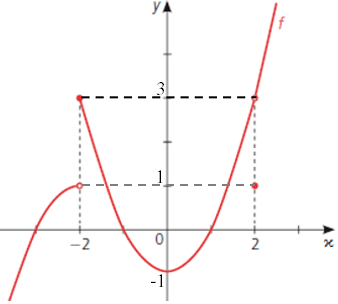 Justifique que não existe.Indique uma sucessão  tal que .Considere a sucessão  de termo geral . Determine .Determine, se existir:Questão1.11.22.12.22.33.13.23.33.43.53.63.73.83.93.10TotalPontos151510101510101510151515151515200